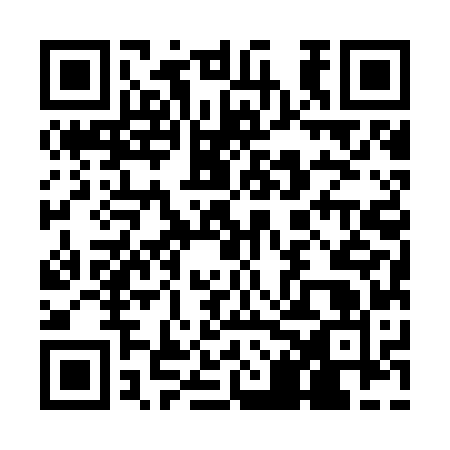 Ramadan times for Abdewala, PakistanMon 11 Mar 2024 - Wed 10 Apr 2024High Latitude Method: Angle Based RulePrayer Calculation Method: University of Islamic SciencesAsar Calculation Method: ShafiPrayer times provided by https://www.salahtimes.comDateDayFajrSuhurSunriseDhuhrAsrIftarMaghribIsha11Mon5:095:096:2912:243:476:206:207:4112Tue5:075:076:2812:243:476:216:217:4113Wed5:065:066:2712:243:486:216:217:4214Thu5:055:056:2612:233:486:226:227:4315Fri5:045:046:2412:233:486:236:237:4316Sat5:025:026:2312:233:486:236:237:4417Sun5:015:016:2212:233:496:246:247:4518Mon5:005:006:2112:223:496:256:257:4619Tue4:584:586:1912:223:496:256:257:4620Wed4:574:576:1812:223:496:266:267:4721Thu4:564:566:1712:213:496:276:277:4822Fri4:544:546:1512:213:496:276:277:4923Sat4:534:536:1412:213:506:286:287:4924Sun4:524:526:1312:213:506:296:297:5025Mon4:504:506:1212:203:506:296:297:5126Tue4:494:496:1012:203:506:306:307:5227Wed4:474:476:0912:203:506:316:317:5228Thu4:464:466:0812:193:506:316:317:5329Fri4:454:456:0712:193:506:326:327:5430Sat4:434:436:0512:193:506:336:337:5531Sun4:424:426:0412:183:506:336:337:561Mon4:414:416:0312:183:506:346:347:562Tue4:394:396:0212:183:516:356:357:573Wed4:384:386:0012:183:516:356:357:584Thu4:364:365:5912:173:516:366:367:595Fri4:354:355:5812:173:516:376:378:006Sat4:344:345:5712:173:516:376:378:007Sun4:324:325:5512:163:516:386:388:018Mon4:314:315:5412:163:516:396:398:029Tue4:294:295:5312:163:516:396:398:0310Wed4:284:285:5212:163:516:406:408:04